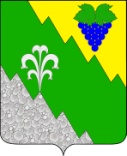 СОВЕТ МУНИЦИПАЛЬНОГО ОБРАЗОВАНИЯ НИЖНЕБАКАНСКОЕ СЕЛЬСКОЕ ПОСЕЛЕНИЕ КРЫМСКОГО РАЙОНА  РЕШЕНИЕот  02.12.2016	   №   107станица НижнебаканскаяО предоставлении льгот ФГУП «Почта России» по арендной плате за арендуемое нежилое помещение	В соответствии со статьей 63 Устава Нижнебаканского сельского поселения Крымского района, решением Совета Нижнебаканского сельского поселения Крымского района от 18.03.2009 года № 239 «О Положении  о порядке управления и  распоряжения  объектами муниципальной собственности Нижнебаканского сельского поселения Крымского района», рассмотрев ходатайство филиала ФГУП «Почта России Совет Нижнебаканского сельского поселения Крымского района РЕШИЛ:	1.Предоставить ФГУП «Почта России» льготу по арендной плате в размере 30 процентов за арендуемые в соответствии с договором аренды от 27.09.2016 года  № 2709/16 нежилые помещения, расположенные в станице Нижнебаканской по улице Шевченко,2, общей площадью 71,3 кв.м.	2.Контроль за выполнением настоящего решения возложить на администрацию Нижнебаканского сельского поселения Крымского района.	3.Решение вступает в силу со дня его подписания и распространяется на правоотношения, возникшие с 01.10.2016 годаПредседатель Совета Нижнебаканского сельского поселения Крымского района 					М.В.Тоников